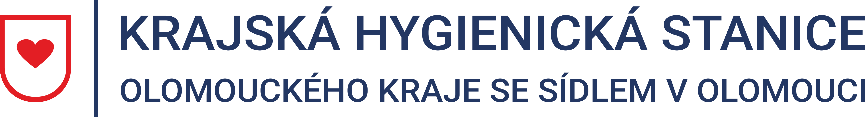 Tisková zprávaVydáno 4. 10. 2021 15:00COVID-19 - AKTUÁLNÍ EPIDEMIOLOGICKÁ SITUACE V OLOMOUCKÉM KRAJIZa období 24. 9. – 30. 9. 2021 bylo na území Olomouckého kraje nahlášeno 188 COVID-19 pozitivních případů. V 6 případech se jednalo o import ze zahraničí. Počet potvrzených případů za posledních 7 dní na 100 tisíc obyvatel je 37. Nejvyšší počet nakažených je stále mezi dětmi a mladistvými ve věkové kategorii 12-19 let. Onemocnění má ve většinovém podílu nezávažný průběh.KHS i nadále apeluje na důsledné dodržování základních hygienických pravidel a používání adekvátní ochrany dýchacích cest.Mgr. Markéta Koutná, Ph.D., tisková mluvčí, telefon 585 719 244, e-mail: media@khsolc.cz